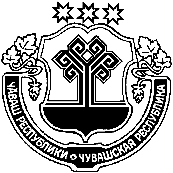 О запрете на проведение Новогодних и рождественских мероприятий   В целях обеспечения безопасности при подготовке и проведении Новогодних и Рождественских праздничных мероприятий на территории Яндобинского сельского поселения  Аликовского района запретить проведение Новогодних и рождественских мероприятий с массовым пребыванием людей в учреждениях культуры Яндобинского сельского поселения, запретить  проведение огневых и пиротехнических  шоу в зданиях.4. Контроль за выполнением данного распоряжения оставляю за собой.Глава Яндобинскогосельского поселения                                                                                      Л. П. МукинЧУВАШСКАЯ РЕСПУБЛИКА АЛИКОВСКИЙ РАЙОНЧĂВАШ РЕСПУБЛИКИЭЛЕК РАЙОНĚГЛАВА АДМИНИСТРАЦИИЯНДОБИНСКОГО СЕЛЬСКОГО ПОСЕЛЕНИЯ          ПОСТАНОВЛЕНИЕ«24» декабря  2021    № 55Юнтапа салиЮНТАПА ЯЛ АДМИНИСТРАЦИПОСЕЛЕНИЙĚН ПУÇЛĂХĚ ЙЫШĂНУ         «24» декабря  2021  № 55село Яндоба